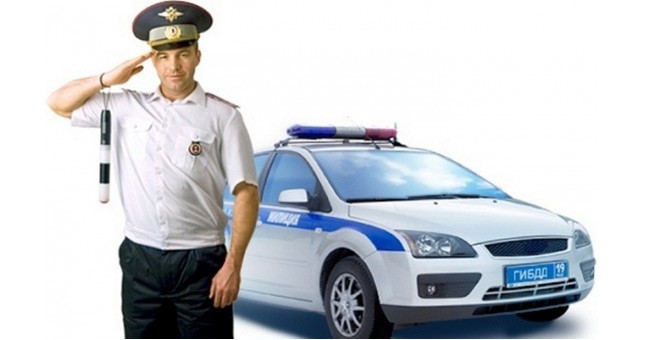 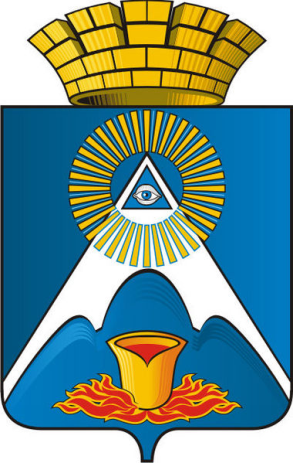 ПРИГЛАШАЕМ НАСЛУЖБУ В ГИБДДУважаемые жители города Кушва если у Вас есть знакомые, родственники то:Межмуниципальный отдел Министерства Внутренних дел Российской Федерации «Кушвинский» проводит отбор кандидатов на службу в полицию на должности:- инспектор дорожно-патрульной службы ГИБДД полицейский- патрульно-постовой службы полиции- участковый уполномоченный полицииТребования к кандидатам: образование не ниже среднего; возраст от 18 до 40 лет; отсутствие судимости.Заработная плата в первый год службы составляет от 20 000 рублей и выше.Сотрудниками полиции предоставляется:- бесплатное форменное обмундирование;- ежегодный оплачиваемый отпуск в количестве 40 дней, с бесплатным проездом сотрудника и одного члена его семьи к месту проведения отпуска и обратно;- санитарно-курортное лечение в здравницах системы МВД России;- бесплатное медицинское обеспечение в лечебных учреждениях системы МВД России;- страхование жизни и здоровья;- имеется возможность бесплатно получить высшее юридическое образование в учебных организациях системы МВД России.- льготный стаж службы при выходе на пенсию.По вопросу трудоустройства Вы можете обратиться по адресу: г.Кушва, ул.Коммуны, д.84, кабинет 44А, с 09 часов до 18 часов (кроме четверга). Телефон для справок 8(34344) 2-43-25, 2-49-10.